МІНІСТЕРСТВО ОСВІТИ І НАУКИ УКРАЇНИЛьвівський національний університет імені Івана ФранкаФакультет педагогічної освітиКафедра спеціальної освітиЗатвердженона засіданні кафедри спеціальної освітифакультету педагогічної освітиЛьвівського національного університету імені Івана Франка(протокол № _1_ від _29.08.2023 р.)Завідувач кафедри ___________ проф. Островська К.О.Силабус з нормативної навчальної дисципліни «Вікова та педагогічна психологія»,що викладається в межах ОПП 016.02 «Олігофренопедагогіка. Корекційна психопедагогіка» за спеціалізацією «Олігофренопедагогіка»  для здобувачів першого (бакалаврського) рівня вищої освіти спеціальності «Спеціальна освіта» Львів 2023 р.** Схема курсу Назва дисципліниВікова та педагогічна психологіяАдреса викладання дисципліним. Львів, Туган-Барановського 7Факультет та кафедра, за якою закріплена дисциплінаФакультет педагогічної освіти, кафедра спеціальної освітиГалузь знань, шифр та назва спеціальності01 Освіта / Педагогіка, 016 - Спеціальна освіта016.01 – Логопедія, 016.02 - ОлігофренопедагогікаВикладачі дисципліниСікорська Леся Борисівна, кандидат психологічних наук, доцент, доцент кафедри спеціальної освітиКонтактна інформація викладачівlesya.sikorska@lnu.edu.uaLesya-sb@ukr.nethttps://pedagogy.lnu.edu.ua/employee/sikorska-l-bViber:+380672701389Консультації з питань навчання по дисципліні відбуваютьсяКонсультації в день проведення лекцій/практичних занять (за попередньою домовленістю) як дистанційно через Zoom (Ідентифікатор: 713 5267 0600, код доступу: SBt9dm) так і наживо за адресами: Туган-Барановського 7 та Антоновича 16, м. Львів. Для погодження часу дистанційних консультацій слід писати на корпоративну електронну скриньку викладача, або домовитись під час живої зустрічі після лекційних чи практичних занять.Сторінки курсу1) https://pedagogy.lnu.edu.ua/course/vikova-ta-pedaho…hna-psykholohiia, 2) https://e-learning.lnu.edu.ua/course/view.php?id=4076.Інформація про дисциплінуКурс розроблено таким чином, щоб надати учасникам необхідні знання, обов’язкові для того, щоб стати ефективним фахівцем, конкурентноспроможним на ринку праці. Тому у курсі представлено як огляд концепцій в галузі психології вікової та педагогічної щодо закономірностей й механізмів функціонування людської психіки, так і процесів та інструментів, які потрібні для формування знань й умінь правильно інтерпретувати, враховувати і використовувати у своїй практичній педагогічній діяльності олігофренопедагога набуті психологічні знання, вміння і навички.Коротка анотація дисципліниДисципліна «Вікова та педагогічна психологія» є нормативною дисципліною з спеціальності «Спеціальна освіта» для освітньої програми бакалавра, яка викладається в ІІ семестрі в обсязі 165 годин, 5,5 кредитів (за Європейською Кредитно-Трансферною Системою ECTS).Мета та цілі дисципліниМетою вивчення нормативної дисципліни «Вікова та педагогічна психологія» є отримання і засвоєння студентами знань в галузі вікової та педагогічної психології щодо вікових закономірностей й механізмів функціонування людської психіки та організму, а також формування знань, умінь і навичок правильно інтерпретувати, враховувати і використовувати у своїй практичній діяльності у сфері спеціальної освіти набуті психологічні знання, вміння і навички педагогічної діяльності; сприяти мотивації пізнання себе студентами та вивчення інших навчальних дисциплін психологічного спрямування, розкриття своїх можливостей, адекватної їх оцінки, застосування та самовдосконалення; сприяння психологічному зростанню студентів та опануванню педагогічною професією олігофркнопедагога. Виконуючи соціальне замовлення суспільства – підготовку кваліфікованих спеціалістів рівня «бакалавр», студент вищої школи-майбутній фахівець сфери спеціальної освіти повинен відповідати певним суспільно-політичним, професійно-педагогічним і особистісним вимогам. Завдання: формування наукового світогляду студентів, засвоєння студентами фундаментальних законів, принципів, основних ідей вікової та педагогічної психології в контексті сучасної наукової психологічної думки; отримання знань про вікові періоди розвитку психіки здорових дітей та дітей з мовленнєвими та інтелектуальними порушеннями засвоєння основних понять та категорій, на яких заснована вікова та педагогічна психологія,виявлення вікових особливостей пізнавальних психічних процесів, причому можливі наслідки їх порушеньзасвоєння знань про особливості емоційно-вольової сфери у різні вікові періоди, причомуі у воєнний час,вміння визначати індивідуально-типологічні вікові особливості особистості,набуття теоретичних знань та практичних навичок, що розкривають сутність психічних явищ на основі найновіших психологічних досліджень,засвоєння основних понять, на яких заснована наука про людину,сформування необхідного і достатнього рівня знань про учіння та виховання,набуття студентами теоретико-методологічних знань про педагогічну взаємодію, педагогічні здібності та навчальний процес.Література для вивчення дисципліниОсновна література: Вікова та педагогічна психологія: Навч. посіб. / О.В. Скрипченко,Л.В. Долинська, З.В. Огороднійчук та ін. К.: Просвіта, 2001. 416 с. http://194.44.152.155/elib/local/sk743646.pdfВласова О.І. Педагогічна психологія: Навч. Посібник. К.: Либідь. 2005. 400 с.Енциклопедія сучасної України. http://esu.com.ua/Землянська О.В. Особистість як об’єкт судово-психологічної експертизи / За заг. Ред. д-ра юрид. Наук, проф.. Бандурки О.М.: Монографія. Харків: Вид-во нац. ун-ту внутр. справ, 2004. 367 с.Конел Уільям А. Підліток. Благочинне видання. Видається коштом отця Івана Шевціва. 1996. 95 с.Кримінальний кодекс України. https://urst.com.ua/act/kkuКримінально-процесуальний кодекс України. https://zakon.rada.gov.ua/laws/show/4651-17#TextКузікова С.Б. Теорія і практика вікової психокорекції: Навч. Посібник. Суми: ВТД «Університетська книга», 2006. 384 с.Кутішенко В.П. Вікова та педагогічна психологія (курс лекцій): Навчальний посібник.-Київ: Центр навчальної літератури, 2005. 128 с. https://library.udpu.edu.ua/library_files/417831.pdfКутішенко В.П., Ставицька С.О. Психологія розвитку та вікова психологія: Практикум: Навч. посіб. К.: Каравела, 2009. 448 с.Левус Н.І. Педагогічна психологія в схемах і таблицях: навч. Посібник. / Н.І. Левус, О.В. Волошок.  Львів: ЛНУ імені Івана Франка; Артос, 2015. 340 с. Максимова Н.Ю., Мілютіна К.Л., Піскун В.М. Основи дитячої патопсихології. К., 1996.Максименко С.Д. Розвиток психіки в онтогенезі: [В 2 т.]. К.: Форум, 2002.Олігофренія. Енциклопедія сучасної України. URL: https://esu.com.ua/article-76419Поліщук В.М. Вікова і педагогічна психологія: навчальний посібник В.М. Поліщук. 4-те вид., стер. Суми: Університетська книга, 2019. 352 с. URL: https://elibrary.kubg.edu.ua/id/eprint/29700/1/V_Polishchuk_WPP_IL.pdfСавчин М.В., Василенко Л.П. Вікова психологія: Навчальний посібник. К.: Академвидав, 2005. 360с. https://westudents.com.ua/knigi/491-vkova-psihologya-savchin-mv-.html (Савчин М.В., Василенко Л.П. Вікова психологія. 5-е видання. Навчальний посібник. К.: ВЦ «Академія», 2021. 376с.) 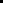 Савчин М.В. Педагогічна психологія: навч. посіб. К.: Академвидав. 2007. 424 с.Сергєєнкова О.П., Столярчук О.А., Коханова О.П., Пасєка О.В. Вікова психологія. Навч. посіб. К.: Центр учбової літератури, 2012. 384 с.: https://studfile.net/preview/5111583/Токарева Н.М. Основи педагогічної психології: навчально-методичний посібник. Кривий Ріг. 2013. 223 с. http://elibrary.kdpu.edu.ua/jspui/bitstream/0564/1758/1/%D0%BF%D0%B5%D0%B4.%D0%BF%D1%81.pdfУшакова І.М. Геронтопсихологія: підручник. Х.: НУЦЗУ, 2014. 236 с.ДопоміжнаБєлова О.В. Особливості розвитку мовлення у дітей з інтелектуальними порушеннями. Підвищення якості вищої медичної освіти. Медична освіта. 2021. № 1. С. 5-10. DOI: https://doi.org/10.11603/me.2414-5998.2021.1.11876Болтівець С.І. Педагогічна психогігієна: теорія та методика: Монографія. К.: Редакція «Бюлетеня Вищої атестаційної комісії України», 2000. 302 с. Бондар В.І., Золотоверх В. В. Історія олігофренопедагогіки: Підруч. К., 2007.Борак О. Причинна обумовленість порушень у мовленнєвому розвитку в розумово відсталих дітей. Особлива дитина: «навчання і виховання». 2015.  № 4. С. 24−32.Браун-Галковська Марія. Домашня психологія: Подружжя, діти, родина / Пер. з польськ. З. Городенчук. Львів: Свічадо, 2000. 176 с.Виготський Л.С. Педологія підлітка (в трьох томах, 1929   1931)Видра О.Г. Вікова та педагогічна психологія. Навч.посіб. К.: Центр учбової літератури, 2011. 112 с. Вольнова Л.М. Профілактика девіантної поведінки. К.  2009Дидактичні основи навчання дітей з порушеннями інтелектуального розвитку: методичний посібник / Укл. Л.О. Прядко, О.О. Фурман. Суми : РВВ СЩІППО. 2015. 114 с.Дрозденко К.С. Загальна психологія в таблицях і схемах. Навчальний посібник. К.: ВД «Професіонал», 2004. 304 с.Заброцький М.М. Вікова психологія: Навч. посібник. К.: МАУП, 2002. 104 с.Занюк С.С. Психологія мотивації: Навч. Посібник. К.: Либідь, 2002. 394 с.Занюк С.С. Психологія мотивації та емоцій: Навч. посіб. Луцьк: Волинський держ. ун-т, ім. Л. Українки, 1997. Інтерактивні методи корекційного впливу на поведінку дитини. Мет. мат. за ред. І.О. Корнієнка. Л. 1999. Казарновська Г.Б. Долина О.П. Загальна, вікова і педагогічна психологія: Зб. Завдань. К.: Вища школа, 1990. 142 с.Клименко Н.І. Судова експертологія: курс лекцій. К. «Ін Юре»; 2007. 528 с.  Клейнман П. Психологія 101: факти, теорія, статистика, тести й таке інше! / Пол Клейнман. [Переклад з англійської Юлії Кузьменко]. Харків. Видавництво: «Клуб сімейного дозвілля». 2016. 240 с.Макаренко А.С. «Педагогічна поема»;Макаренко А.С. «Прапори на баштах»;Макаренко А.С. «Книга для батьків»;Марціновська І. П. Стрес та травматичний стрес у дітей та підлітків з інтелектуальними порушеннями. Збірник наукових праць молодих вчених Кам`янець-Подільського національного університету імені Івана Огієнка. Кам'янець-Подільський: Кам'янець-Подільський національний університет імені Івана Огієнка, 2019. Вип. 10. С. 50-51.Матвєєва М. П., Миронова С. П. Корекційна робота в системі освіти дітей з вадами розумового розвитку: навчально-методичний посібник. Кам’янецьПодільський: Кам’янець-Подільський державний університет, 2005. 164 с.Миронова С. П. Корекційна психопедагогіка. Олігофренопедагогіка: підручник. Кам'янець-Подільський: Кам'янець-Подільський національний університет ім. І. Огієнка, 2015. 312 с.Наугольник Л.Б. Психологія стресу. Курс лекцій. Львів: Ліга-Прес, 2013. 130 с.Наугольник Л.Б. Психологія стресу: підручник. Львів: Львівський державний університет внутрішніх справ, 2015. 324 с. https://pedagogy.lnu.edu.ua/wp-content/uploads/2016/10/%d0%9d%d0%b0%d1%83%d0%b3%d0%be%d0%bb%d1%8c%d0%bd%d0%b8%d0%ba_%d0%bf%d1%81%d0%b8%d1%85%d0%be%d0%bb%d0%be%d0%b3%d1%96%d1%8f_%d1%81%d1%82%d1%80%d0%b5%d1%81%d1%83.pdfОрлов О. В. До проблеми формування невротичних розладів у дітей та підлітків з легкою розумовою відсталістю. Освіта осіб з особливими потребами: шляхи розбудови. 2013. Вип. 4(2). С. 282-292. URL: http://nbuv.gov.ua/UJRN/ooop_2013_4%282%29__34Павелків Р.В. Вікова психологія: підручник. К.: Кондор, 2011. 469 с. Практикум з психології. Під ред. Г.Г. Бикової. Львів: ВО «Виша школа», 1975. 185 с.Прядко Л.О. Дидактичні основи навчання дітей з порушеннями інтелектуального розвитку: метод. посіб. Суми: РВВ СОІППО, 2015. 114 с. Психологія особистості: Словник-довідник / за редакцією П.П. Горностая, Т.М. Титаренко. К.: Рута, 2001. 320 с.Психологія: Підручник. Під ред. Ю.Л. Трофімова, 3-те видання., стереотипне. К.: Либідь, 2001. http://westudents.com.ua/glavy/79955-peredmova.htmlРозов В.І. Адаптивні антистресові психотехнології: Навч. посібн. К.: Кондор, 2005. 278 с. Савчин М. Якщо бажаєш щасливим бути. Дрогобич. 1994.Сергєєєнкова О.П. Педагогічна психологія. http://westudents.com.ua/glavy/78975-35-psihologchna-harakteristika-pedagogchno-maysternost-stilv-pedagogchno-dyalnost.htmlСиньов В.М., Бондар В.І. Освітня інтеграція учнів з інтелектуальними порушеннями: Навч.-метод. посіб. К., 2015;Синьов В.М. Психологія розумово відсталої дитини / В.М. Синьов, М. П. Матвєєва, О. П. Хохліна. К.: Знання, 2008. 359 с. Сікорський Петро. Принципи національного виховання учнів у педагогічній спадщині К.Д. Ушинського. / Костянтин Ушинський [Текст]: наук.праці / упоряд. та наук. ред. Д. Герцюк, П. Сікорський. – Львів: СПОЛОМ, 2014.  210 с. С. 7-21.Супрун М. О., Висоцька А. В., Гладченко І. В. Соціалізація дитини з обмеженими розумовими можливостями в сучасному освітньому вимірі : навч.-метод. посіб. Київ: Інститут спеціальної педагогіки НАПН України, 2014. 205 с.Тарасун В.В. Науково-методичні основи формування знань, умінь та навичок у дітей з труднощами у навчанні: наук.-метод. посіб. Ін-т дефектології АПН України, Ін-т змісту і методів навч.  К.: 1998. 104 с.Титаренко Т.М. Життєвий світ особистості: у межах і за межами буденності. К.: Либідь, 2003. 376 с.Трикоз С.В. Дитина з порушеннями інтелектуального розвитку/ С.В. Трикоз, Г. О. Блеч. Харків: Вид-во «Ранок», ВГ «Кенгуру», 2018. 40 с.Чобанян А.В. Передумови мовленнєвого розвитку дитини з помірною розумовою відсталістю. Актуальні проблеми педагогіки, психології та професійної освіти. 2015. Т. 2, № 2. С. 11−16.Шевченко О.Т. Психологія кризових станів.: Навч. посібник. К.: Здоров'я, 2005. 120 с.Що таке стреси і як їх долати / Сененко Світлана «Дзеркало тижня» №12, 29 березня 2008, 00:00. scho_take_stresi_i_yak_yih_dolati-53263.html Kozielecki I. Koncepсje psychologiezne czlowieka. Варшава, 1977.Reykowski Janusz. Z zagadnień psychologii motywacji. Wydawnictwa szkolne i pedagogiczne. – Warszawa. 1977. 261 c.Обсяг курсу96 годин аудиторних занять. З них 48 годин лекцій, 48 годин практичних занять та 69 годин самостійної роботиОчікувані результати навчанняЗавершення цього курсу сприятиме опануванню студентом таких компетентностей: Загальні компетентності ЗК-3. Здатність до абстрактного мислення, аналізу та синтезуЗК-7. Здатність вчитися і оволодівати сучасними знаннями.ЗК-11. Здатність приймати обґрунтовані рішенняСпеціальні (фахові) компетентності) СК-3. Здатність застосовувати психолого-педагогічні, дефектологічні, медико-біологічні, лінгвістичні знання у сфері професійної діяльності.СК-7. Здатність дотримуватися вимог до організації корекційно-розвивального освітнього середовища.СК-8. Готовність до діагностико-консультативної діяльності.СК-9. Здатність застосовувати теоретичні, емпіричні методи психолого-педагогічного дослідження, статистичні методи обробки отриманої інформації, визначати достовірність результатів дослідження.СК-19. Здатність використовувати валідний і надійний психодіагностичний інструментарійПрограмні результати навчання (за освітньою програмою)РН 8. Організовувати і здійснювати психолого-педагогічне вивчення дітей з особливостями психофізичного розвитку, діагностико-консультативну діяльність.РН 10. Здійснювати спостереження за дітьми з психофізичними порушеннями (інтелекту, мовлення, зору, слуху, опорно-рухових функцій тощо), реалізовувати корекційно-педагогічну роботу з урахуванням їхніх психофізичних, вікових особливостей, індивідуальних освітніх потреб, можливостей та здібностей.РН 17. Мати навички самостійного навчання та пошуку необхідної інформації.РН 20. Обирати та застосовувати валідний і надійний психодіагностичний інструментарій (тести, опитувальники, проективні методики тощо) психологічного дослідження та технології психологічної допомоги.Очікувані результати навчання: ЗнанняЗн1. Концептуальні знання, набуті у процесі навчання та професійної діяльності, включаючи певні знання сучасних досягнень.Зн2. Критичне осмислення основних теорій, принципів, методів і понять у навчанні та професійній діяльності.УмінняУм1. Розв’язання складних непередбачуваних задач і проблем у спеціалізованих сферах професійної діяльності та/або навчання, що передбачає збирання та інтерпретацію інформації (даних), вибір методів та інструментальних засобів, застосування інноваційних підходів.КомунікаціяК2. Здатність ефективно формувати комунікаційну стратегію.Відповідальність та автономіяАВ2. Відповідальність за професійний розвиток окремих осіб та/або груп осіб.Ключові словаПсихологія, вік, сензитивні періоди, вікові кризи, провідна діяльність, соціальна ситуація розвитку, дошкільники, молодші школярі, підліток, рання і пізня юність, мотивація, професійне самовизначення, самоактуалізація, психологія довгожительства, учіння, научіння, навчання, виховання, асоціальна поведінка, стилі педагогічної діяльності, педагогічні здібності, інтелектуальні порушення.Формат курсуОчний і заочний Проведення лекцій, практичних занять та консультації для кращого розуміння темТемиПодано у формі СХЕМИ КУРСУ**Підсумковий контроль, формаЕкзамен вкінці семеструписьмовий/тестовий/усний/комбінований контрольПререквізитиДля вивчення курсу студенти потребують базових знань з основ психології, біології та фізіології, достатніх для сприйняття категоріального апарату вікової та педагогічної, розуміння джерел виникнення психічних процесів та явищ.Навчальні методи та техніки, які будуть використовуватися під час викладання курсуЗагальнонаукові й психолого-педагогічні методи. Репродуктивні методи. Дослідницькі методи. Розв’язування психологічних завдань та аналіз різноманітних психологічних проблемних ситуацій, які виникають при взаємодії різних психічних явищ у ході поведінки та діяльності людини. Пояснювально-ілюстративні методи. Інтерактивні методи. Навчально-ділові ігри. Тренінги.Лекції, групові форми роботи, мозковий штурм, дискусія, презентаціїНеобхідне обладнанняМультимедійний проектор. Персональтний комп’ютер. Загальновживані програми і операційні системи, платформа Zoom, Teams, Skype, Viber, електронна поштаКритерії оцінювання (окремо для кожного виду навчальної діяльності)Оцінювання проводиться за 100-бальною шкалою. Бали нараховуються таким чином. Практичні / самостійні (в тому числі ІНДЗ) тощо: 50% семестрової оцінки; максимальна кількість балів 50. Бали нараховуються за таким співвідношенням: • практичні (в тому числі самостійні та ІНДЗ): 68% семестрової оцінки; максимальна кількість балів 34 (кожне практичне заняття передбачає виконання системи завдань, адекватність та повнота розв’язання яких оцінюються максимально 1 чи 2-ма балами, залежно від теми та змістового модуля. Кількість балів, що виставляється за практичне заняття, враховує: відповіді студентів на проблемні питання за змістом теми, виконання практичних вправ та завдань; обговорення сутності та детермінації проблем вікової та педагогічної психології. Здобувачі вищої освіти повинні бути готові до групового контролю на практичних заняттях (тестування, фронтальне опитування, дискусія);• контрольні роботи (4 контрольні тестування по 4 макс. бали кожна): 32% семестрової оцінки; максимальна кількість балів 16;Екзамен: 50% семестрової оцінки. Максимальна кількість балів 50.Підсумкова максимальна кількість балів 100.Письмові роботи: Очікується, що студенти виконають декілька видів письмових робіт (есе, психодіагностичне опитування). Академічна доброчесність: Очікується, що роботи студентів будуть їх оригінальними дослідженнями чи міркуваннями. Відсутність посилань на використані джерела, фабрикування джерел, списування, втручання в роботу інших студентів становлять, але не обмежують, приклади можливої академічної недоброчесності. Виявлення ознак академічної недоброчесності в письмовій роботі студента є підставою для її незарахуванння викладачем, незалежно від масштабів плагіату чи обману. Відвідання занять є важливою складовою навчання. Очікується, що всі студенти відвідають усі лекції і практичні зайняття курсу. Студенти мають інформувати викладача про неможливість відвідати заняття. У будь-якому випадку студенти зобов’язані дотримуватися усіх строків визначених для виконання усіх видів письмових робіт, передбачених курсом. Література. Уся література, яку студенти не зможуть знайти самостійно, буде надана викладачем виключно в освітніх цілях без права її передачі третім особам. Студенти заохочуються до використання також й іншої літератури та джерел, яких немає серед рекомендованих.Політика виставлення балів. Враховуються бали набрані на поточному тестуванні, самостійній роботі та бали підсумкового тестування. При цьому обов’язково враховуються присутність на заняттях та активність студента під час практичного заняття; недопустимість пропусків та запізнень на заняття; користування мобільним телефоном, планшетом чи іншими мобільними пристроями під час заняття в цілях не пов’язаних з навчанням; списування та плагіат; несвоєчасне виконання поставленого завдання і т. ін.Жодні форми порушення академічної доброчесності не толеруються. Питання до заліку чи екзамену.Питання для підготовки до екзаменуВікова психологія як наука, предмет, об’єкт та завдання вікової психології. Зміст та основні поняття вікової психології. Методи та проблеми вікової психології. Зв’язок вікової психології з іншими науками.Вікова періодизація психічного розвитку людини. Поняття про вік. Критерії вікової періодизації психічного розвитку людини.Стадії психосексуального розвитку. Поняття про сензитивні та критичні періоди розвитку. Поняття про соціальну ситуацію розвитку людини, провідну діяльність, психічні новоутворення. Періодизація розвитку особистості за Е. Еріксоном. Періодизація психічного розвитку за Л.С. Виготським. Періодизація психічного розвитку за Д.Б. Ельконіним. Когнітивні теорії (Ж.Піаже).Зародження психіки дитини в пренатальному періоді. Початок психічного життя. Сім'я в очікуванні дитини. Гермінальна фаза. Ембріональна фаза. Фетальна фаза. Зміст стадій пренатального розвитку дитини. Вплив особливостей пренатального розвитку дитини на її психіку. Вплив процесу народження на психіку дитини. Базові пренатальні матриці. Матриця блаженства/раю (Вагітність), Травми БПМ 1, БПМ 2. Матриця жертви - Виходу немає або Вигнання з раю (Перейми), Травми БПМ 2. БПМ 3. Матриця боротьби - Вихід є (Період потуг), Травми БПМ 3, БПМ 4. Матриця свободи - повернення у рай (Матриця четверта. Імпринтинг), Травми БПМ 4.Психологічні особливості фази новонародженості. Криза новонародженого. Період пристосування дитини до нових умов життя. Розвиток чуттєвого пізнання та емоційної сфери на першому місяці життя. Довільна поведінка новонароджених і встановлення стосунків з батьками. Явище бондінгу. Сенсомоторна стадія розвитку мислення. Етапи розвитку мовлення немовляти. Вікові особливості емоцій. Спілкування немовлят з дорослими. Кризи 1-року, 3-х років життя їх симптоми, та шляхи подолання. Становлення «Я-концепції». Розвиток пізнавальних психічних процесів в ранньому віці. Мовленнєвий розвиток у ранньому дитинстві. Психологічні особливості дітей дошкільного віку. Формування пізнавальних психічних процесів у дошкільному віці. Формування емоційно – вольової сфери у дошкільному віці.Становлення особистості у дошкільному віці. Види та значення рольової гри в дошкільному віці. Готовність дитини до навчання в школі.Особливості розвитку дитини молодшого шкільного віку. Адаптаційні проблеми молодшого школяра. Шкільна тривожність та шкільні страхи. Розвиток пізнавальних психічних процесів молодших школярів. Розвиток емоційно–вольової сфери дитини молодшого шкільного віку. Причини та наслідки кризи семи років. Відносини молодшого школяра з однолітками та дорослими.Психологічні особливості підлітка. Загальні тенденції формування особистості. Криза 13-го року життя, її симптоми, шляхи подолання. Статева ідентичність підлітків. Емоційно-вольова сфера підлітків. Формування моральних принципів, цінностей, переконань. Розвиток пізнавальних психічних процесів у підлітковому віці. Особливості спілкування у підлітковому віці. Форми і стилі взаємодії підлітка з батьками. Особливості розвитку психіки в юнацькому віці. Криза юнацького віку та формування особистої ідентичності. Соціальна ситуація розвитку. Професійне самовизначення. Розвиток емоційно-вольової сфери в юнацькому віці. Формування особистості юнака. Особливості пізнавальної сфери у юнацькому віці. Особливості спілкування у юнацькому віці.Закономірності психічного розвитку у дорослому віці. Основні соціальні завдання ранньої дорослості. Когнітивний розвиток. Емоційно-вольові зміни. Теорія кохання Стернберга. Переоцінка життєвих цінностей у середній дорослості (40-60р.). Інтелектуальні зміни середини життя. Емоційна сфера у середній дорослості. Фізичні зміни середини життя.Психологія людей похилого віку. Соціально-психологічні зміни у похилому віці. Теорії старіння. Основні соціальні завдання у похилому віці. Когнітивний розвиток в похилому віці. Згасання інтелекту. Емоційні зміни у похилому віці. Стадії погодження з думкою про смерть. «Старість – це не діагноз».Педагогічна психологія як галузь психологічної науки. Предмет та об’єкт педагогічної психології. Методи педагогічної психології. Етапи становлення педагогічної психології. Основні завдання педагогічної психології.Проблеми педагогічної психології. Зв'язок педагогічної психології з іншими науками. Міждисциплінарний зв’язок педагогічної та вікової психології. Психологічні особливості учіння, научіння, дій, операцій і способів навчальної діяльності. Навчання як феномен педагогічної психології. Психологічні особливості учіння і научіння. Види, рівні і механізми учіння і научіння. Загальні психологічні особливості навчальної діяльності. Мотивація навчальної діяльності, її типи, сутність та розвиток. Психологічна характеристика навчальних дій, операцій і способів навчальної діяльності. Етапи інтелектуальної діяльності. Інтелектуальна діяльність. Соціально-психологічні механізми, типи та види навчання. Психологія типів і видів навчання. Проблемне навчання. Програмоване навчання. Алгоритмізоване навчання. Психологічні особливості засвоєння учнями знань. Психологічні компоненти засвоєння знань. Формування понять. Уміння. Навичка. Основні завдання та проблеми психології виховання. Методологічні й методичні принципи виховання. Вікові аспекти виховання. Показники та критерії вихованості особистості учня. Види виховання.Психологічні основи методів та форм виховної роботи. Засоби і методи виховання.Психологічні механізми виховання. Психолого-педагогічні прийоми виховання. Психологія самовиховання та перевиховання. Психологія морального виховання.Зарубіжні та вітчизняні теорії виховання. Сутність асоціальної поведінки. Психологічні особливості виховання дітей з асоціальною поведінкою. Важкі і педагогічно занедбані діти. Проблема індивідуального підходу у вихованні. Психологічна характеристика важких, дітей з педагогічною занедбаністю та іетелектуальною недостатністю, які вимагають корекції.  Методи індивідуального впливу. Гуманізація виховання.Психологічна характеристика особистості вчителя. Структурні компоненти педагогічної діяльності. Рівні педагогічної діяльності: репродуктивний (мінімальний), адаптивний (низький, малопродуктивний), локально-моделюючий (середній, середньо продуктивний), системно-моделюючий знання учнів (високий, продуктивний), системно-моделюючий діяльність та поведінку учнів (найвищий, високопродуктивний). Предмет педагогічної діяльності. Результат педагогічної діяльності. 7 основних центрацій, що можуть домінувати у педагогічній діяльності. Психологічний аналіз педагогічного спілкування. Зміст педагогічних здібностей та їх структура. Загальні та спеціальні педагогічні здібності. Загальна характеристика педагогічного спілкування. Професійно значущі якості особистості вчителя. Педагогічні здібності: дидактичні, академічні, перцептивні, мовленнєві, організаторські, авторитарні, комунікативні, педагогічна уява ( чи прогностичні здібності), здібності до розподілу уваги (за Крутецьким). Особистість педагога та індивідуальний стиль його діяльності. Функції педагогічного спілкування. Ефективність педагогічного спілкування. Педагогічні уміння. Групи педагогічних умінь за А.К. Марковою.Психологічний смисл індивідуального стилю діяльності вчителя. Основні види стилів діяльності учителя. Авторитарний стиль. Демократичний стиль. Ліберальний стиль. Характер стилю по ставленню до партнера взаємодії.Стилі за характером включеності в діяльність. Емоційно-імпровізаційний стиль. Емоційно-методичннй стиль. Розмірковуючо-імпровізаційний стиль. Розмірковуючо-методичний стиль. Структура педагогічних здібностей.ОпитуванняАнкету-оцінку з метою оцінювання якості курсу буде надано в Moodl по завершенню курсу.Тижні Тема, план, короткі тезиФорма діяльності (заняття)* *лекція, самостійна, дискусія, групова робота) Література.*** Ресурси в інтернетіЗавдання, годТермін виконання1Тема 1. Методологічні засади вікової психології. Психічно здорова особистість як мета вікового розвитку.Вступ до вікової психології.Структура, методи та принципи.3. Передумови і ознаки психічного здоров’я. Лекція, практичне заняттяОсновна література1, 9, 10, 13, 15, 16, 18Додаткова література 5, 7, 11, 15, 17, 27, 30, 31, 40, 45  2 лекції2 практичні заняття1. Закріпити знання про епігенетичний принцип.2. Знайти і навести контакти з людьми різних вікових періодів для подальшого дослідження та спостереження.Тиждень 12Тема 2. Пренатальний розвитокПсихологічний розвиток людини від зачаття до народження.Базові перинатальні матриці.Психологія вагітності. Лекція, практичне заняттяОсновна література16Додаткова література 25, 28, 32, 42  2 лекції2 практичні заняття 1. Опрацювати питання 1 теми з підручника М.В. Савчина «Віковва психологія».2. Детально проаналізувати можливі травми в кожній БМП.Тиждень 1 - 23Тема 3. Психічний та особистісний розвиток дитини від народження до 3-х років.Стадії психосексуального розвитку.Психічний розвиток новонародженого і немовляти.Психологічні особливості дитини від 1-го до трьох років.Лекція, практичне заняттяОсновна література1, 9, 10, 13, 14, 15, 16, 18Додаткова література 5, 7, 11, 15, 17, 25, 27, 30, 31, 40, 42 45  2 лекції2 практичні заняття1.Етапи розвитку мовлення немовляти.2.Описати кризи одного та трьох років, визначити подібні та відмінні процеси у їх протіканні та подоланні.3.Провести спостереження за дитиною до 1 року і між 1 і 3 роками.Тиждень 2-34Тема 4. Психологія переддошкільного і дошкільного віку.1. Психічний розвиток дитини в переддошкільному віці.2. Становлення особистості в дошкільному віці.Лекція, практичне заняттяОсновна література1, 9, 10, 13, 15, 16, 18Додаткова література 1, 4, 7, 11, 12, 15, 17, 27, 38, 40, 45  2 лекції2 практичні заняття1.Скласти порівняльну таблицю показників психічного розвитку дітей від народження до 6-ти років.2. постереження за дітьми переддошкільного та дошкільного віку.Тиждень 2 - 35Тема 5. Психологія молодшого школяра (зрілого дитинства).Особливості психофізіологічного та інтелектуального розвитку дитини молодшого шкільного віку.Розвиток пізнавальних психічних процесів та їх порушення у молодших школярів.Лекція, практичне заняттяОсновна література1, 8, 9, 10, 13, 15, 16, 18Додаткова література 1, 4, 7, 11, 12, 15, 17, 27, 28, 36, 38, 40, 452 лекції4 практичні заняття1.Поняття про кризи та сенситивні періоди психічного розвитку. 2.Розпочати емпіричне дослідження однієї здорової дитини і 1 дитини з інтелектуальними порушеннями.Тиждень 3-46Тема 6. Емоційно-вольова сфера молодшого школяра.1. Індивідуально-психологічні особливості молодших школярів. 2. Оособливості розвитку емоційно-вольової сфери у молодшому шкільному віці.Лекція, практичне заняттяОсновна література1, 3, 9, 13, 15, 16, 18Додаткова література1, 4, 5, 7, 11, 12, 13, 14, 15, 17, 21, 25, 26, 27, 28, 38, 40, 41, 44, 452 лекції2 практичні заняття1. Явище дезадаптації молодшого школяра. 2.Продовжит і завершити емпіричне дослідження та внести дані в Googl-форму. 3. Скласти психологічну характеристику учня початкової школи.Тиждень 3-47Тема 7.Психологія підліткаОсобистісний розвиток підліткаПізнавальні психічні процеси у підлітковому віці та емоційно-вольова сфера.Лекція, практичне заняттяОсновна література1, 5, 8, 9, 10, 15, 16, 18Додаткова література6, 7, 8, 11, 14, 21, 22, 26, 27, 28, 33, 382 лекції2 практичні заняття1. Повторити поняття характеру і темпераменту та акцентуаційхарактеру.2.Розкрити значення вікових криз для психічного розвитку людини, виявивши їх позитивний та негативний вплив. 3.Чи обов’язковим є переживання особистістю усіх вікових криз? 4..Причини негативного ставлення підлітка до вчителя, школи, до навчання.5. Спостереження до підлітком.Тиждень 5 - 68Тема 8. Психологія ранньої і зрілої юності. 1.Особливості особистості у ранній юності і зрілій юності.2. Психічне здоров’я у ранній і зрілій юності.Лекція, практичне заняттяОсновна література1, 8, 9, 10, 15, 16, 18Додаткова література7, 11, 12, 13, 15, 22, 27, 30, 332 лекції4 практичні заняття1. Порівняти особливості протікання криз підліткового та юнацького віку.2. Теорія кохання Р. Стернберга.3.Провести спостереження за юнаками.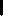 Тиждень 5- 6- 79Тема 9. Психологія ранньої дорослості.1. Зрілість особистості та закономірності психічного розвитку у ранньому дорослому віці.2. Мотивація та самоактуалізація у ранній дорослості.Лекція, практичне заняттяОсновна література1, 5, 8, 9, 10, 15, 16, 18Додаткова література7, 11, 12, 13, 15, 17, 22, 27, 32, 40, 43, 45, 462 лекції2 практичні заняття1.Емоційні зміни у ранній період дорослості. 2.Причини криз дорослості. 3.Самоактуалізація.4. Провести тестування 1 здорової людини і 1 людини з інтелектуальними порушеннямиу віці ранньої дорослості  Тиждень 7 – 8  - 910Тема 10. Психологія середньої дорослості.1. Переоцінка життєвих цінностей у середній дорослості.2. Особистісні зміни у середній дорослості.Лекція, практичне заняттяОсновна література1, 8, 9, 10, 15, 16, 18Додаткова література7, 11, 15, 17, 22, 24, 27, 30, 32, 40, 43, 45, 462 лекції2 практичні заняття1.Емоційні зміни у період середньої дорослості. 2.Можливі кризи середньої дорослості. 3.Самоактуалізація.4. Провести тестування 1 здорової людини і 1 людини з інтелектуальними порушеннямиу віці середньої дорослості.  Тиждень 8 - 911Тема 11. Психологія старіння.Загальна характеристика пізньої дорослості. Похилий та старечий вік.2. Реалізація мудрості як сенс життя у старості. Погодження з думкою про завершення життєвого циклу.Лекція, практичне заняттяОсновна література1, 8, 9, 10, 15, 16, 18, 20Додаткова література7, 11, 15, 17, 22, 24, 27, 30, 32, 40, 43, 45, 462 лекції2 практичні заняття1.Геронтопсихологія та особливості людей після 60-и.. 2.Розвиток в похилому віці. 3.Згасання інтелекту. 4.Старечі психози.5.Лекції доктора Уоллока.6. Тестування та розробка психологічних рекомендацій для дорослих осіб, що сприяли б подоланню криз похилого віку та їх успішній адаптації при виході на пенсію, їх здоров’ю та досягненню довголіття.Тиждень 9 - 1012Тема 12. Психологія довголіття.1. Психологічні особливості та чинники довголіття.2. Щастя та психологічне благополуччя людини після 90 років.Лекція, практичне заняттяОсновна література1, 8, 9, 10, 15, 16, 18, 20Додаткова література7, 11, 15, 17, 22, 24, 27, 30, 32, 40, 43, 45, 462 лекції2 практичні заняття1.Знайти 1 людину після 90 років і провести з ними інтерв’ю, а також психологічне тесування.Тиждень 9 -1013Тема 13. Предмет, проблеми і завдання педагогічної психології. 1. Етапи виникнення педагогічної психології.Проблеми і завдання педагогічної психології і їх розв'язання.Лекція, практичне заняттяОсновна література1, 2, 11, 15, 17, 19Додаткова література2, 7, 15, 34, 372 лекції2 практичні заняття1.Історія становлення педагогічної психології. 2.Виникнення психолого-педагогічних ідей (Дж. Локк, Я.А. Коменський, І.Песталоцці, Ж.-Ж. Руссо). 3.Вклад К. Д. Ушинського в становленні та розвитку педагогічної психології. 4.Етап теоретичного обґрунтування педагогічної психології як науки – 50 - 70-ті роки ХІХ ст.Тиждень 10 - 1114Тема 14. Педагогічна психологія у зв'язку з іншими науками. 1. Зв'язок педагогічної психології з іншими науками.2. Сучасні напрямки розвитку психолого-педагогічної теорії.Лекція, практичне заняттяОсновна література1, 2, 11, 15, 17, 19Додаткова література2, 7, 15, 342 лекції2 практичні заняттяПідготувати інформацію про сучасних видатних педагогів і психологів у галузі педагогічної науки та освіти.Тиждень 10 -1115Тема 15. Психологічні особливості учіння, научіння, дій, операцій і способів навчальної діяльності. 1. Психологічні особливості учіння, научіння, дій, операцій і способів навчальної діяльності.2. Мотивація та способи навчальної діяльності.Лекція, практичне заняттяОсновна література1, 2, 11, 13, 15, 17, 19Додаткова література1, 2, 3, 4, 7, 9, 12, 13, 15, 22, 23, 29, 34, 35, 36, 39, 412 лекції2 практичні заняття1.Визначення причин труднощів у навчанні учнів (досліджуваних у змістових модулях 1 і 2), їх психологічних особливостей учіння, научіння, дій, операцій. 2.Складання індивідуального плану допомоги учням з труднощами у навчанні.Тиждень 11-1216Тема 16. Соціально-психологічні механізми, типи та види навчання. 1.Соціально-психологічні механізми навчання2.Типи та види навчанняЛекція, практичне заняттяОсновна література1, 2, 11, 13, 15, 17, 19Додаткова література1, 2, 3, 4, 7, 9, 12, 13, 15, 22, 23, 29, 34, 35, 36, 39, 412 лекції2 практичні заняття1.Аналіз позитивних і негативних сторін типів і видів навчання. 2.Робота з обдарованими дітьми.3.Самостійна робота учнів як вид учбової діяльностіТиждень 11-1217Тема 17. Психологічні особливості засвоєння учнями знань і понять та формування умінь і навичок. Психологічні особливості засвоєння учнями знань.2.Психологічні умови формування вмінь і навичок.Лекція, практичне заняттяОсновна література1, 2, 11, 13, 15, 17, 19Додаткова література1, 2, 3, 4, 7, 9, 12, 13, 15, 22, 23, 29, 34, 35, 36, 39, 412 лекції2 практичні заняття1.Розробка індивідуального підходу до  засвоєння учнями знань і понять та формування умінь і навичок з врахуванням їх психологічних особливостей (конкретні діти, яких обстежували при вивченні змістового модуля 1 чи 2).2. Шкільна дезадаптація, її причини та наслідки у молодшому шкільному, підлітковому та юнацькому віці. (Проведення та аналіз проведених методик з досліджуваними дитьми)Тиждень 11-1218Тема 18. Сутність та завдання психології виховання. 1.Сутність та завдання психології виховання2. Психологічні основи методів та форм виховної роботи.Лекція, практичне заняттяОсновна література1, 2, 11, 13, 14, 15, 17, 19Додаткова література2, 3, 7, 12, 13, 14, 15, 22, 23, 34, 35, 37, 382 лекції2 практичні заняття1.Теорії виховання українських вчених 2.Зарубіжні теорії вихованняТиждень 12 - 1319Тема 19. Види та засоби виховання.1. Організаційні та психологічні основи форм виховання.2. Психологічні особливості видів виховання. Лекція, практичне заняттяОсновна література1, 2, 11, 13, 14, 15, 17, 19Додаткова література2, 3, 7, 12, 13, 14, 15, 22, 23, 34, 35, 37, 382 лекції2 практичні заняттяСкласти анкету на виявлення стану одного виду виховання (в групі охопити всі види виховання).Тиждень 12 - 132020. Методи виховання. 1. Психологічні основи методів виховної роботи.2. Види методів і ефективність їх застосування.Лекція, практичне заняттяОсновна література1, 2, 11, 13, 14, 15, 17, 19Додаткова література2, 3, 7, 12, 13, 14, 15, 18, 19, 20, 22, 23, 34, 35, 37, 382 лекції2 практичні заняття1. Узгодити на занятті анкету, додавши питання на критерії вихованості і провести анкетування 1 здорової людини і 1 людини з інтелектуальними порушеннями.2.Створити Googl-форму, назвавши її відповідно до виду виховання і внести в неї дані анкетування.Тиждень 13 - 1421Тема 21. Виховання дітей з асоціальною поведінкою.1. Асоціальна поведінка. 2. Психологічні підходи і прийоми виховання дітей з асоціальною поведінкою.Лекція, практичне заняттяОсновна література1, 2, 3, 4, 6, 7, 11, 12, 13, 14, 15, 17, 19Додаткова література7, 8, 12, 13, 14, 15, 16, 18, 19, 20, 23, 30, 34, 37, 38, 462 лекції2 практичні заняття1. Провести анкетування вибраних досліджуваних за кожною анкетою, створеною іншими студентами та надіслати таблицю відповідей у вказаний термін.2. Окреслити план психолого-педагогічної роботи  з дитиною з проявами асоціальної поведінки.Тиждень 13 - 1422Тема 22. Загальна характеристика педагогічної діяльності.1 .Психологічне підгрунтя педагогічної діяльності2. Мотиваційні орієнтації педагогічної діяльності.Лекція, практичне заняттяОсновна література1, 2, 11, 15, 17, 19Додаткова література2, 5, 10, 12, 13, 15, 17, 24, 25, 30, 31, 32, 40, 43, 45, 462 лекції2 практичні заняття  1.Особливості попередження і вирішення конфліктних ситуацій у педагогічній діяльності.2. Тесування на мотивацію до педагогічної діяльності.Тиждень 14 - 1523Тема 23. Основні функції та педагогічні вміння. стилі педагогічної діяльності.1.Функції та вміння педагогічної діяльності.2. Стилі педагогічної діяльності.Лекція, практичне заняттяОсновна література1, 2, 11, 15, 17, 19Додаткова література2, 3, 15, 402 лекції2 практичні заняття1.Дослідження педагогічних вмінь. Обговорення педагогічних функцій2. Психологічний портрет ідеального вчителя.3.Аналіз стилів педагогічної діяльності. Визначення власного стилю.Тиждень 14-1524Тема 24. Педагогічні здібності.1. Зміст педагогічних здібностей та їх структура.2. Класифікація і види педагогічних здібностей, їх роль в управлінні стресом.Лекція, практичне заняттяОсновна література1, 2, 11, 15, 17, 19Додаткова література2, 15, 24, 25, 32, 40, 432 лекції2 практичні заняття1. Дослідження та рефлексія педагогічних здібностей та педагогічної спрямованості. Тестування.2. Внесення усіх результатів тестування, розпочатих і проведених з вибраними на початку курсу досліджу ваними дітьми у Googl-форму, як допуск до контрольної роботи 4. Тиждень 15 - 16